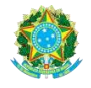 MINISTÉRIO DA EDUCAÇÃOSECRETARIA DE EDUCAÇÃO PROFISSIONAL E TECNOLÓGICAINSTITUTO FEDERAL DE EDUCAÇÃO, CIÊNCIA E TECNOLOGIA DE SERGIPEANEXO IPLANO DE AFASTAMENTO DO DOCENTEAssinatura1. DADOS DOCENTE1. DADOS DOCENTE1. DADOS DOCENTE1. DADOS DOCENTE1. DADOS DOCENTE1. DADOS DOCENTE1. DADOS DOCENTE1. DADOS DOCENTE1. DADOS DOCENTE1. DADOS DOCENTE1. DADOS DOCENTE1. DADOS DOCENTE1. DADOS DOCENTE1. DADOS DOCENTE1. DADOS DOCENTE1. DADOS DOCENTE1. DADOS DOCENTE1. DADOS DOCENTE1. DADOS DOCENTE1. DADOS DOCENTE1. DADOS DOCENTE1. DADOS DOCENTENOME:NOME:MATRICULA SIAPE:MATRICULA SIAPE:MATRICULA SIAPE:MATRICULA SIAPE:MATRICULA SIAPE:MATRICULA SIAPE:MATRICULA SIAPE:CAMPUS/SETOR:CAMPUS/SETOR:CAMPUS/SETOR:CAMPUS/SETOR:CAMPUS/SETOR:CAMPUS/SETOR:CARGO:CARGO:CARGO:CARGO:CARGO:TEMPO EFETIVONO IFS:TEMPO EFETIVONO IFS:TEMPO EFETIVONO IFS:TEMPO EFETIVONO IFS:TEMPO EFETIVONO IFS:NÍVEL DE ESCOLARIDADENÍVEL DE ESCOLARIDADENÍVEL DE ESCOLARIDADENÍVEL DE ESCOLARIDADECPF:RG:RG:RG:DATA DE NASCIMENTO:DATA DE NASCIMENTO:DATA DE NASCIMENTO:DATA DE NASCIMENTO:DATA DE NASCIMENTO:CEL:ENDEREÇO:ENDEREÇO:ENDEREÇO:ENDEREÇO:BAIRRO:BAIRRO:BAIRRO:CEP:CEP:CEP:CEP:CIDADE:CIDADE:CIDADE:ESTADO:ESTADO:ESTADO:ESTADO:ESTADO:ESTADO:TELEFONE:TELEFONE:TELEFONE:TELEFONE:TELEFONE:TELEFONE:TELEFONE:TELEFONE:TELEFONE:E-MAIL:E-MAIL:SEMESTRE DE PRETENSÃODE AFASTAMENTO:SEMESTRE DE PRETENSÃODE AFASTAMENTO:SEMESTRE DE PRETENSÃODE AFASTAMENTO:SEMESTRE DE PRETENSÃODE AFASTAMENTO:SEMESTRE DE PRETENSÃODE AFASTAMENTO:SEMESTRE DE PRETENSÃODE AFASTAMENTO:SEMESTRE DE PRETENSÃODE AFASTAMENTO:SEMESTRE DE PRETENSÃODE AFASTAMENTO:SEMESTRE DE PRETENSÃODE AFASTAMENTO:SEMESTRE ATUAL (   ). DESCREVER: _____________SEMESTRE POSTERIOR (   ). DESCREVER: _____________SEMESTRE ATUAL (   ). DESCREVER: _____________SEMESTRE POSTERIOR (   ). DESCREVER: _____________SEMESTRE ATUAL (   ). DESCREVER: _____________SEMESTRE POSTERIOR (   ). DESCREVER: _____________SEMESTRE ATUAL (   ). DESCREVER: _____________SEMESTRE POSTERIOR (   ). DESCREVER: _____________SEMESTRE ATUAL (   ). DESCREVER: _____________SEMESTRE POSTERIOR (   ). DESCREVER: _____________SEMESTRE ATUAL (   ). DESCREVER: _____________SEMESTRE POSTERIOR (   ). DESCREVER: _____________SEMESTRE ATUAL (   ). DESCREVER: _____________SEMESTRE POSTERIOR (   ). DESCREVER: _____________SEMESTRE ATUAL (   ). DESCREVER: _____________SEMESTRE POSTERIOR (   ). DESCREVER: _____________SEMESTRE ATUAL (   ). DESCREVER: _____________SEMESTRE POSTERIOR (   ). DESCREVER: _____________SEMESTRE ATUAL (   ). DESCREVER: _____________SEMESTRE POSTERIOR (   ). DESCREVER: _____________SEMESTRE ATUAL (   ). DESCREVER: _____________SEMESTRE POSTERIOR (   ). DESCREVER: _____________SEMESTRE ATUAL (   ). DESCREVER: _____________SEMESTRE POSTERIOR (   ). DESCREVER: _____________SEMESTRE ATUAL (   ). DESCREVER: _____________SEMESTRE POSTERIOR (   ). DESCREVER: _____________TÍTULO DO PROJETO DE PÓSGRADUAÇÃOSTRICTO SENSU:TÍTULO DO PROJETO DE PÓSGRADUAÇÃOSTRICTO SENSU:TÍTULO DO PROJETO DE PÓSGRADUAÇÃOSTRICTO SENSU:TÍTULO DO PROJETO DE PÓSGRADUAÇÃOSTRICTO SENSU:TÍTULO DO PROJETO DE PÓSGRADUAÇÃOSTRICTO SENSU:TÍTULO DO PROJETO DE PÓSGRADUAÇÃOSTRICTO SENSU:TÍTULO DO PROJETO DE PÓSGRADUAÇÃOSTRICTO SENSU:TÍTULO DO PROJETO DE PÓSGRADUAÇÃOSTRICTO SENSU:TÍTULO DO PROJETO DE PÓSGRADUAÇÃOSTRICTO SENSU:BREVE RESUMO DO PROJETO:BREVE RESUMO DO PROJETO:BREVE RESUMO DO PROJETO:BREVE RESUMO DO PROJETO:BREVE RESUMO DO PROJETO:BREVE RESUMO DO PROJETO:BREVE RESUMO DO PROJETO:BREVE RESUMO DO PROJETO:BREVE RESUMO DO PROJETO:ÁREA DE ATUAÇÃO ACADÊMICADO DOCENTE E/OU COM OS INTERESSES DO IFS:ÁREA DE ATUAÇÃO ACADÊMICADO DOCENTE E/OU COM OS INTERESSES DO IFS:ÁREA DE ATUAÇÃO ACADÊMICADO DOCENTE E/OU COM OS INTERESSES DO IFS:ÁREA DE ATUAÇÃO ACADÊMICADO DOCENTE E/OU COM OS INTERESSES DO IFS:ÁREA DE ATUAÇÃO ACADÊMICADO DOCENTE E/OU COM OS INTERESSES DO IFS:ÁREA DE ATUAÇÃO ACADÊMICADO DOCENTE E/OU COM OS INTERESSES DO IFS:ÁREA DE ATUAÇÃO ACADÊMICADO DOCENTE E/OU COM OS INTERESSES DO IFS:ÁREA DE ATUAÇÃO ACADÊMICADO DOCENTE E/OU COM OS INTERESSES DO IFS:ÁREA DE ATUAÇÃO ACADÊMICADO DOCENTE E/OU COM OS INTERESSES DO IFS:JUSTIFICATIVA DE RELEVÂNCIADO CURSO PARA SUA ATUAÇÃO NO IFS, BEM COMO AS PERSPECTIVAS DE CONTRIBUIÇÕES FUTURAS PARA A INSTITUIÇÃO APÓS ACONCLUSÃO DO CURSO:JUSTIFICATIVA DE RELEVÂNCIADO CURSO PARA SUA ATUAÇÃO NO IFS, BEM COMO AS PERSPECTIVAS DE CONTRIBUIÇÕES FUTURAS PARA A INSTITUIÇÃO APÓS ACONCLUSÃO DO CURSO:JUSTIFICATIVA DE RELEVÂNCIADO CURSO PARA SUA ATUAÇÃO NO IFS, BEM COMO AS PERSPECTIVAS DE CONTRIBUIÇÕES FUTURAS PARA A INSTITUIÇÃO APÓS ACONCLUSÃO DO CURSO:JUSTIFICATIVA DE RELEVÂNCIADO CURSO PARA SUA ATUAÇÃO NO IFS, BEM COMO AS PERSPECTIVAS DE CONTRIBUIÇÕES FUTURAS PARA A INSTITUIÇÃO APÓS ACONCLUSÃO DO CURSO:JUSTIFICATIVA DE RELEVÂNCIADO CURSO PARA SUA ATUAÇÃO NO IFS, BEM COMO AS PERSPECTIVAS DE CONTRIBUIÇÕES FUTURAS PARA A INSTITUIÇÃO APÓS ACONCLUSÃO DO CURSO:JUSTIFICATIVA DE RELEVÂNCIADO CURSO PARA SUA ATUAÇÃO NO IFS, BEM COMO AS PERSPECTIVAS DE CONTRIBUIÇÕES FUTURAS PARA A INSTITUIÇÃO APÓS ACONCLUSÃO DO CURSO:JUSTIFICATIVA DE RELEVÂNCIADO CURSO PARA SUA ATUAÇÃO NO IFS, BEM COMO AS PERSPECTIVAS DE CONTRIBUIÇÕES FUTURAS PARA A INSTITUIÇÃO APÓS ACONCLUSÃO DO CURSO:JUSTIFICATIVA DE RELEVÂNCIADO CURSO PARA SUA ATUAÇÃO NO IFS, BEM COMO AS PERSPECTIVAS DE CONTRIBUIÇÕES FUTURAS PARA A INSTITUIÇÃO APÓS ACONCLUSÃO DO CURSO:JUSTIFICATIVA DE RELEVÂNCIADO CURSO PARA SUA ATUAÇÃO NO IFS, BEM COMO AS PERSPECTIVAS DE CONTRIBUIÇÕES FUTURAS PARA A INSTITUIÇÃO APÓS ACONCLUSÃO DO CURSO:INSTITUIÇÃO PROMOTORA:INSTITUIÇÃO PROMOTORA:INSTITUIÇÃO PROMOTORA:INSTITUIÇÃO PROMOTORA:INSTITUIÇÃO PROMOTORA:INSTITUIÇÃO PROMOTORA:INSTITUIÇÃO PROMOTORA:INSTITUIÇÃO PROMOTORA:INSTITUIÇÃO PROMOTORA:CURSO E PROGRAMA DE PÓSGRADUAÇÃOSTRICTO SENSU ASER CURSADO, SE NO BRASILINFORMAR A CONCEITO DACAPES:CURSO E PROGRAMA DE PÓSGRADUAÇÃOSTRICTO SENSU ASER CURSADO, SE NO BRASILINFORMAR A CONCEITO DACAPES:CURSO E PROGRAMA DE PÓSGRADUAÇÃOSTRICTO SENSU ASER CURSADO, SE NO BRASILINFORMAR A CONCEITO DACAPES:CURSO E PROGRAMA DE PÓSGRADUAÇÃOSTRICTO SENSU ASER CURSADO, SE NO BRASILINFORMAR A CONCEITO DACAPES:CURSO E PROGRAMA DE PÓSGRADUAÇÃOSTRICTO SENSU ASER CURSADO, SE NO BRASILINFORMAR A CONCEITO DACAPES:CURSO E PROGRAMA DE PÓSGRADUAÇÃOSTRICTO SENSU ASER CURSADO, SE NO BRASILINFORMAR A CONCEITO DACAPES:CURSO E PROGRAMA DE PÓSGRADUAÇÃOSTRICTO SENSU ASER CURSADO, SE NO BRASILINFORMAR A CONCEITO DACAPES:CURSO E PROGRAMA DE PÓSGRADUAÇÃOSTRICTO SENSU ASER CURSADO, SE NO BRASILINFORMAR A CONCEITO DACAPES:CURSO E PROGRAMA DE PÓSGRADUAÇÃOSTRICTO SENSU ASER CURSADO, SE NO BRASILINFORMAR A CONCEITO DACAPES: